System ServicesTest Report ChecklistUnit NameDISCLAIMER: This Document contains information (and/or attachments) which may be privileged or confidential. All content is intended solely for the use of the individual or entity to whom it is addressed. If you are not the intended recipient please be aware that any disclosure, copying, distribution or use of the contents of this message is prohibited. If you suspect that you have received this Document in error please notify EirGrid or its subsidiaries immediately. EirGrid and its subsidiaries do not accept liability for any loss or damage arising from the use of this document or any reliance on the information it contains or the accuracy or up to date nature thereof. Use of this document and the information it contains is at the user’s sole risk. In addition, EirGrid and its subsidiaries strongly recommend that any party wishing to make a decision based on the content of this document should not rely solely upon data and information contained herein and should consult EirGrid or its subsidiaries in advance.Further information can be found at: http://www.eirgridgroup.com/legal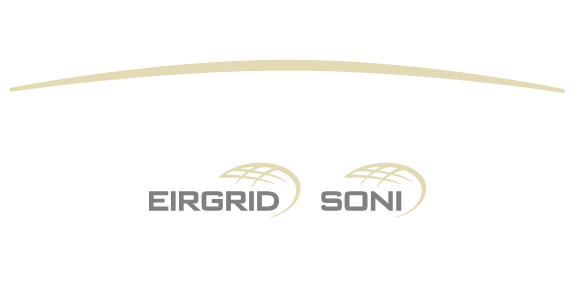 Document Version HistoryTenderer version history below;IntroductionThe purpose of this checklist is to help tenderers complete their test reports following a DS3 System Services test and mitigate the risk of delays at the report review stage leading to a failure to achieve DS3 System Service tender deadlines. The content of this checklist has been developed by the TSOs in response to recurring issues identified over previous System Services procurement gates. The objective is to help tenderers mitigate the risks associated with incomplete test reports and the impact of not securing new or updated contracted values. The tenderer shall sign and submit the latest version of this test report checklist template as published on the EirGrid or SONI websites alongside any System Service report submissions. The report checklist shall be completed by the point of contact referenced in the tenderer’s Scope document, to outline all aspects of the accompanying report for review have been addressed. The report and report checklist are to be submitted to generator_testing@eirgrid.com, DSU@Eirgrid.com or generator_testing@soni.ltd.uk as appropriate.Submission of this document is required alongside a report if a unit is applying for new, or is making changes to existing, System Services.Notes:Discrepancies found between this document and the associated test report will result in report rejection. Units with test dates after an applicable tender submission deadline must ensure to meet the 10BD deadline of report submission, including any revisions required within that deadline. If a test report is incomplete on a first submission, a tenderer risks not meeting the test report approval timelines for an applicable procurement gate.Any issue with meeting any requirements or completing this report checklist, please contact generator_testing@eirgrid.com, DSU@Eirgrid.com or generator_testing@soni.ltd.uk as appropriate.AbbreviationsBD		Business DaysMW		Mega WattAAP		Available Active PowerPOR		Primary Operating ReserveSOR		Secondary Operating ReserveTOR		Tertiary Operating ReserveFFR		Fast Frequency ResponseRM 		Ramping MarginRRS 		Replacement Reserve – Synchronised RRD		Replacement Reserve – DesynchronisedTOD		Technical Offer DataSSRP		Steady-State Reactive PowerAVR		Automatic Voltage RegulationWFCS		Wind Farm Control SystemDMOL		Design Minimum Operating LevelUnit DataREPORT CHECKLISTAll Submissions2http://www.eirgridgroup.com/site-files/library/EirGrid/Grid-Code.pdf / http://www.soni.ltd.uk/media/documents/SONI-GridCode-Version-Feb2020.pdfOperating Reserves – All3http://www.eirgridgroup.com/site-files/library/EirGrid/Reserve-Curve-Tool.xlsb  Operating Reserves – With Emulated Inertia4http://www.eirgridgroup.com/customer-and-industry/general-customer-information/grid-code-compliance-test/compliance-testing/system-services-testing/index.xml Ramping ServicesSSRPDeclarationI can confirm contents of this document are true to the [Unit to Specify Report Name] report for [Unit to Specify Unit Name]. The quality of the report is a high standard and I am aware of the process outlined in the Introduction of this document for report approval.[Insert Responsible Tenderer Name]VersionDateCommentNameCompany1.0Insert dateInitial Version (1.0) - First submission for review and approvalInsert nameInsert company1.0 Insert DateRevised to version xxx due to;Insert NameUnit Company NameUnit NameUnit to Specify Unit Associated ReportUnit to Specify Test DateUnit to SpecifyReport Deadline (Test Date + 10BD)Unit to SpecifyReport Submission DateUnit to SpecifyUnit has submitted scanned test procedure to generator_testing@eirgrid.com  DSU@eirgrid.com / generator_testing@soni.ltd.uk where applicableConfirm (Y)Unit has submitted test data to generator_testing@eirgrid.com / DSU@eirgrid.com /  generator_testing@soni.ltd.uk where applicableConfirm (Y)Unit name is as per Connection Agreement / DSUSOIA / GASOA throughout reportConfirm (Y)Unit data  within the report has been provided and is correct at time of submissionYES / NOSummary includes correct and informative description of test (template available)YES / NOAny issues or abnormal behaviour encountered during testing have been addressed in Report SummaryYES / NO / N/AProposed volumes are included and are true to demonstrated test capabilityYES / NOAll relevant graphs as per Test Report template guidelines are included in test reportYES / NOGraphs are of clear resolution. All labelling is included and correct including axis, recorded data and volumesYES / NOAll relevant data tables and analysis is included in reportYES / NOAnalysis follows report template guidelinesYES / NOHas the Unit demonstrated non-compliance with the Grid Code2 at any time during testing?YES / NOUnit meets minimum requirement of 1MW of each service with volume proposed. YES / NOAdditional energy provided by FFR under conditions with proposed volumes, is less than any energy drawnYES / NO Proposed volumes have been determined as per report template guidelines over all test scenariosYES / NOCorrect time frames have been applied for calculations of FFR / POR / SOR / TOR1 based on report template guidelinesYES / NOCorrect Reserve Curves3 have been provided for each service the Unit is applying for.YES / NOEmulated Inertia has been demonstrated as described in scope4YES / NO Emulated Inertia is successful in all the tested scenariosYES / NOThe lowest successfully demonstrated Emulated Inertia volume across all test scenarios is the proposed volume as per Test Report GuidelinesYES / NOIf Emulated Inertia has not been successful has this been addressed in the report, including any follow up requirements?YES / NO / N/ATOR2 / RRD / RRS / RM1 / RM3 / RM8 have been demonstrated as described in scope4YES / NO TOD changes have been submitted as  with 10BD approval time taken in to considerationYES / NO / N/AGrid Code Compliance report has been submittedYES / NO / N/AReactive Power Capability has been demonstrated as described in scope4YES / NO The tested capability is in line with the modelled capability graph provided in the test procedure.YES / NOThe measured capability is the same in all 3 modes (for PPMs)YES / NODoes the Unit provide reactive power at 0MW? (0MW AAP scenario for wind)YES / NOHas the unit successfully demonstrated AVR control?YES / NO / N/A